Prot. n.: 011-42/2016Datum:  28.6.2016Z  A  P  I  S  N  I  K9.  redne seje Odbora za družbene dejavnosti,ki je bila v torek, 28. junija 2016, s pričetkom ob 18.00 uri, v sejni sobi v pritličju Občine Izola, Sončno nabrežje 8, 6310 Izola.Prisotni člani: Romina Kralj, Ambra Šlosar Karbič, Matej Vatovec, Manca Vadnjal, Deniz Ajse Altinoz in Sašo Glavaš (slednji se je seji pridružil ob 18:15)Odsotni člani: Martina Soban, Marjetka Popovski, Vesna Hrovatin PečaričOstali prisotni: Miran Žlogar, vodja Urada za družbene dejavnosti Občine Izola,Zvonka Radojevič, direktorica JZ CKŠP Izola,Nina Kasal, prevajalka Občine Izola.Predsednica je ugotovila, da je Odbor za družbene dejavnosti sklepčen, saj je bilo prisotnih pet (5) od devetih (9) članov.Predsednica je odprla razpravo o dnevnem redu.Glede na to, da ni bilo razpravljavcev, je predsednica dala na glasovanje predlog dnevnega reda. Dnevni red:Potrditev zapisnika 8. redne seje Odbora za družbene dejavnosti z dne 24. 05. 2016;Javni zavod Center za kulturo, šport in prireditve Izola:Letno poročilo javnega zavoda Center za kulturo, šport in prireditve Izola za leto 2015,Program dela in razvoja javnega zavoda Center za kulturo, šport in prireditve Izola za leto 2016,Finančni načrt javnega zavoda Center za kulturo, šport in prireditve Izola za leto 2016;Predlog Letnega programa športa v Občini Izola za leto 2016.Dnevni red je bil soglasno sprejet. Od 5 prisotnih članov Odbora za družbene dejavnosti se jih je 5 opredelilo, 5 jih je glasovalo za in nihče proti. K  točki 1 Potrditev zapisnika 8. redne seje Odbora za družbene dejavnosti z dne 24. 05. 2016Predsednica je odprla razpravo o zapisniku.Ker ni bilo razpravljavcev, je predsednica dala na glasovanje potrditev zapisnika 8. redne seje z dne 24. 05. 2016.Zapisnik je bil soglasno sprejet, od 5 prisotnih članov Odbora za družbene dejavnosti se jih je 5 opredelilo, 5 jih je glasovalo za, nihče proti.K  točki 2 Javni zavod Center za kulturo, šport in prireditve Izola:Letno poročilo javnega zavoda Center za kulturo, šport in prireditve Izola za leto 2015,Program dela in razvoja javnega zavoda Center za kulturo, šport in prireditve Izola za leto 2016,Finančni načrt javnega zavoda Center za kulturo, šport in prireditve Izola za leto 2016;Direktorica JZ CKŠP Izola, ga. Zvonka Radojevič je podala predstavitev javnega zavoda, letnega poročila, programa dela in razvoja in finančnega načrta.  Predsednica je odprla razpravo.V razpravi so sodelovali Romina Kralj, Manca Vadnjal, Saša Glavaš, Miran Žlogar, Saša Glavaš.Ker ni bilo več razpravljavcev, je predsedujoča zaključila razpravo in dala na glasovanje naslednje sklepe:S K L E POdbor za družbene dejavnosti je obravnaval predlog sklepa o Letnem poročilu javnega zavoda Center za kulturo, šport in prireditve Izola za leto 2015 in ga predlaga Občinskemu svetu v obravnavo in sprejem v vednost.S K L E POdbor za družbene dejavnosti je obravnaval predlog sklepa o Programu dela in razvoja javnega zavoda Center za kulturo, šport in prireditve Izola za leto 2016 in predlaga Občinskemu svetu da nanj da soglasje.S K L E POdbor za družbene dejavnosti je obravnaval predlog sklepa o Finančnem načrtu javnega zavoda Center za kulturo, šport in prireditve Izola za leto 2016 in ga predlaga Občinskemu svetu v obravnavo in sprejem v vednost.Sklepi so bili soglasno sprejeti, od 6 prisotnih članov se jih je 6 opredelilo, 6 jih je glasovalo za, nihče proti.K  točki 3 Predlog Letnega programa športa v Občini Izola za leto 2016Zvonka Radojevič, direktorica JZ CKŠP Izola je predstavila predlog Letnega programa športa v Občini Izola za leto 2016.Predsednica je odprla razpravo.V razpravi so sodelovali Romina Kralj, Miran Žlogar, Manca Vadnjal, Zvonka Radojevič.Ker ni bilo več razpravljavcev, je predsedujoča zaključila razpravo in dala na glasovanje naslednji sklep:SKLEPOdbor za družbene dejavnosti je obravnaval predlog sklepa o Letnem programu športa v Občini Izola za leto 2016 ga predlaga Občinskemu svetu v obravnavo in sprejem.Sklep je bil soglasno sprejet. Od 6 prisotnih članov Odbora za družbene dejavnosti se jih je 6 opredelilo, 6 jih je glasovalo za in nihče proti. Predsedujoča je sejo zaključila ob 19.21 uri.Zapisala:Nina Kasal                                                                                                                  P r e d s e d n i c a                                                                                                           Romina Kralj, l.r.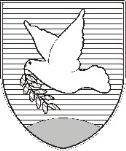 OBČINA IZOLA – COMUNE DI ISOLAOBČINSKI SVET – CONSIGLIO COMUNALEOdbor za družbene dejavnostiComitato per le attività socialiSončno nabrežje 8 – Riva del Sole 8	6310 Izola – IsolaTel: 05 66 00 100, Fax: 05 66 00 110E-mail: posta.oizola@izola.siWeb: http://www.izola.si/